A Little Servant Girl and the Proud General Recap: Over the last two weeks we have celebrated Jesus dying on the cross, resurrecting, and returning to heaven! Let’s go back to the Old Testament and read stories that point towards Jesus on the cross! Every story in the Bible points us to Jesus, we just have to search for it!Watch, read, or listen to me read the Jesus Storybook Bible using the link below:https://youtu.be/vAjZnhjT70M Scripture: 2 Kings 5Song: https://www.youtube.com/watch?v=7xln8iaBM00&list=PLPssRtJdUV11oy3HnGWBMO0mpf3U5npbU&index=5&t=0s Pre-K Questions: What are the names of the characters? Did the servant girl love Naaman?How was Naaman healed?Who healed Naaman’s heart and body?What did you learn about Jesus in this story?Elementary Questions: What difficulty was Naaman facing? What kind of sin was Naaman showing?How does the servant girls love represent Jesus?How was Naaman’s body and heart healed? What did you discover about Jesus in this Story?Craft: 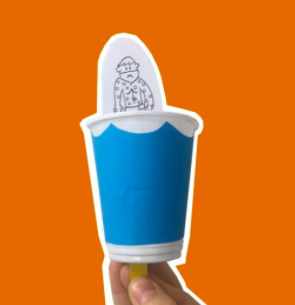 Color Naaman (one side healed, the other side with leprosy)Pierce a hole through the bottom of a cup with a popsicle stickGlue Naaman on the stickDecorate the cup with water (draw or paper)When sick Naaman goes in the cup, flip him around so when he comes up, he is healed!Pray as a family! 